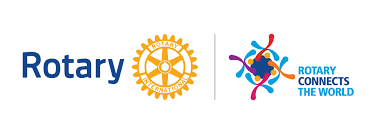 BULLETIN – 35/2019/20Meeting held 28th MARCH 2020Rotary Club of Coonabarabran Club No 17922 Chartered 13 May 1949RI President: Mark Maloney          Governor D9650:  Phil Hafey         AG:  Rod Browne Club President:  Ian Bell                                                    President Elect/VIce President:  Mal Unicomb                Immediate Past President: Jo Wilkin                                                                   Secretary:   Lindsay Wilkin                                                   Treasurer:    John Sawyer                                                                   Public Officer:  Bob GuichelaarDirectorsClub Service:  Hugh Raadgever                                                             		  Membership: Mal UnicombPublic Relations:  Aileen Bell                                                                       	        Youth Service:  Jo WilkinRotary Foundation: Bob Guichelaar                                        	      International Service: Rob NoakesVocational Service:  Simon Tighe                                                    		  Community Service:  Rob Cox  Rotary meets each Monday 6 for 6.30 – Coonabarabran Bowling Club. Apologies and additional guests: Phone or Text by 9am Monday to Hugh Raadgever  0427 421 396. Partners are welcome to attend our meetings at any time.Changes to programs to accommodate requirements will be advised in advance of the changes.   The following program will be adhered to as much as possible: Week 1: A Business Meeting with a speaker – good night for prospective members Week 2: a Club Meeting – business onlyWeek 3: Vocational Meeting - speaker or visit - good night for prospective members Week 4: A Breakfast Meeting – moving around town - good for prospective members When we have 5 Mondays in a month we will have a family and guests’ night – sometimes trivia, sometimes games, sometimes a Rotarian talking about a Rotary Project – bring your families and prospective members along. Following the Week 2 Meeting there will be a Board Meeting and on the 3rd Month there will be a Club Assembly for the 2nd meeting preceding the board meeting. Next Club Assembly is 4th May 2020.A Duty Roster will be published each month with member duties for each week – if a member cannot do the task allocated - then they should take responsibility for finding a replacement - getting someone to do their task. IT IS NOT ESSENTIAL TO EAT AT ROTARY MEETINGS EACH WEEK, IF YOU CHOOSE TO DINE ELSEWHERE PLEASE NOTE THERE IS AN $8 MEETING FEE TO BE PAID for RF AND ARHF ETCBULLETIN – 35/2019/20Meeting held 28th MARCH 2020Rotary Club of CoonabarabranAfter some glitches and sorting of ways and means, your Board and Directors met for the first time by Zoom… Thank you Jo for arranging the IT side of the meeting. Jo had been on a Zoom meeting where a former YEP student, now a police officer in the USA had presented for a half hour from her workplace. A patrol car - so Jo  knew it worked .. the District  eClub in Tamworth meets successfully each week this way too. When requesting a dicision it became obvious we had some technical issues to address but on the whole there was agreement  to proceed with Zoom meetings for the whole Club. We did discuss briefly the Changeover time but no final decision was made .. we await District correspondence on Assemblies etc. So to maintain contact with members and as a Club we will ALL meet on Monday 6th April .. ONLINE using ZOOM at 7pm .. so, in the comfort of your home, have your glass of wine ready for the toast. We will not have a guest speaker but will work on how we continue to meet and the frequency of meetings. Apolgies to Hugh will be the norm.  Jo is available to assist members with ensuring they are able to get online. Several decision were made that effects ALL MEMBERS ..the Board and Directors with apologies from Col Welsh and Simon Tighe Little Libraries .. all complete and it was agreed that the Little Libraries installation should wait until we are in a position to gather. Contribution to Ian Whittle  of $500 from Oak Foundation has been made .. no further correspondence .Toilets in Bakery Park .. Rob Cox is yet to meet with Roger Bailey re this.REPORTS: Drought Report:  Payments were discussed including the allocation of $5000 each to CRT in Binnaway and Baradine and Coona Rural Supplies to offset farmers’ accounts. This leaves a balance of  about $4700 for gatherings .. it was agreed that when this is over people will require time to gather. Finance John in presenting his Finance Report spoke of the exchange rate and how it may affect the dues we pay each 6 months.  Fortunately the Club’s finances are in a good position.Catering .. all catering events have been cancelled .. The Equestrian Expo has been cancelled. So Trailer is to be mothballed except for some minor maintenance .. Rob is liaising with Grant Wood.The agenda also included decisions on other agenda  items.. How we meet and how we maintain the Club – frequency - decision by whole club?  A role for ALL members – a suggestion to involve all members while in recess in line with profiles ...discussed and agreed to put members together and have them present a profile on their “buddy”Communicating with Members during the interim period –how this should be done .. do we use emails  etc. and frequency..to whole club decision. Communication to community - using the Times and/or Community Radio  - frequency .. At the end of the meeting Jo highlighted why we should not meet face to face and just how virulent this strain of CoVid 19 is .. Jennifer Wilkin was in Westhaven and suffering a severe gastroenteritis, she was admitted to Dubbo Base and tested (when breathing issues arose) for CoVid 19, and found to be positive. She had been in a safe and isolated environment at Westhaven so the message to ALL OF US IS .. PLEASE SOCIALLY ISOLATE AND ADHERE TO HYGEINE PRACTICES.  Good news is Jennifer is recovering but our thoughts are with Lindsay and his family. .. 	BULLETIN – 35/2019/20Meeting held 28th MARCH 2020Rotary Club of CoonabarabranNext meeting duties if you can’t do your duty for any reason, ask someone to fill in for you please so that the President is not left “holding the baby” on the night!!!ROTARY CALENDAR OF EVENTS  Please note that every night is a partners night .. wives and partners are welcome to attend meetings as and when their interest is alerted. Note also:  April Race meeting  - cancelled  Equestrian Exp – cancelled, Rugby Carniovals -  cancelled, Bunny Bazaar - postponed for 2020 because of Corona Virus.6 April 		ZOOM .. AGENDA WILL BE SENT OUT 13 April 	Easter Monday .. NO MEETING 15 June 	Changeover Ever the optimist .. Doing this roster in the hope that the isolation will end 1st May .. please read and if you can’t do your duty ask someone to fill in for you please .. swap if possible ask them to advise the President and Bulletin EditorNew member profiles will be added in the Profile Buddy Column as and when they happen Welcome to RotaryDinner Service Profile/Buddy Reports Intro G SpeakerThank G Speaker 4   May   Dinner Meeting .. Bd Meeting follows Col Procter & HughBob Guichelaar on Marie KnightLindsayMalWelcome to RotaryDinner Service Profile/Buddy Reports Intro G SpeakerThank G Speaker 4   May   Bd Meeting follows Dinner Meeting                                Col Procter & HughBob Guichelaar on Marie KnightLindsayMal11 May .. Club Assembly & Short Bd Mting MalJo W & John SDave Maher on Ian McLean NO GUESTS 18 May  .. Vocational Meeting         RussLaurie & Robert Procter Morris on Jim Pearson  Rob DeanRob Cox 25 May .. Brekky MtingRoger Michael D & Rob DeanHugh Raadgever on John Sawyer Simon TigheProcter?? John S1 June .. Dinner Meeting  Aileen Bob G & Marie KSimon Tighe on Mal UnicombKevinJo W8 June.. Dinner followed by Bd Meeting  Kevin B David M & Ian McLeanCol Welsh on Lindsay WilkinHughAileen